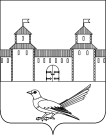 от 16.08.2016 № 1434-пО награждении Благодарственным письмом Главы муниципального образования Сорочинскийгородской округ Оренбургской областиВ соответствии с  Федеральным Законом от 06.10.2003 № 131-ФЗ «Об общих принципах  организации местного самоуправления в Российской Федерации», статьями 32, 35, 40 Устава муниципального образования Сорочинский городской округ Оренбургской области, решением Сорочинского городского Совета от 31.10.2012 № 161 «О благодарственном письме Главы муниципального образования Сорочинский городской округ Оренбургской области» (с учетом изменений и дополнений), а также на основании ходатайства  начальника отдела (военного комиссариата Оренбургской области по городу Сорочинску и Сорочинскому району) Абдулгазизова Г.Х. от 07.06.2016 № 1107, администрация Сорочинского городского округа Оренбургской области постановляет:Наградить Благодарственным письмом Главы муниципального образования Сорочинский городской округ Оренбургской области, за высокие показатели, достигнутые  в организации осуществления воинского учета и бронировании граждан и смотре-конкурсе на лучшую организацию воинского учета:- помощника начальника отделения (планирования, предназначения, подготовки учета мобилизационных ресурсов) (по воинскому учету) отдела (военного комиссариата Оренбургской области по городу Сорочинску  и Сорочинскому району) Бобылеву Наталью Николаевну;- инспектора по кадрам филиала ГУП «Коммунальных электрических сетей Оренбургской области «Оренбургкоммунэлектросеть» - Сорочинские коммунальные электрические сети Плотникову Наталью Алексеевну.2. Настоящее постановление вступает в силу со  дня его подписания, подлежит  официальному опубликованию и размещению на веб-сайте в информационно-телекоммуникационной сети "Интернет"  муниципального образования Сорочинский городской округ  Оренбургской области.3. Контроль за исполнением настоящего постановления оставляю за собой.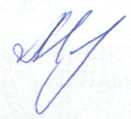 Глава муниципального образованияСорочинский городской округ                                                                Т.П. МелентьеваРазослано: в дело,  Отдел военного комиссариата Оренбургской области по городу Сорочинску и Сорочинскому району, Черных И.Н., Палагуто Н.Г.,  прокуратуреАдминистрация Сорочинского городского округа Оренбургской областиП О С Т А Н О В Л Е Н И Е 